Objednáváme u Vás obnovu podpory produktu Oracle na období 1.1.2022 – 31.12.2022 Termín splnění:   31.12.2021Maximální cena:  107.000,- Kč (včetně DPH)Fakturu za provedené plnění zašlete na výše uvedenou adresu. V textu nebo v hlavičce prosím uveďte číslo této objednávky, protože jinak nebude Vaše faktura proplacena.V Plzni dne 7.12.2021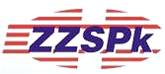 Zdravotnická záchranná služba Plzeňského kraje, příspěvková organizace, se sídlem Klatovská třída 2960/200iJižní Předměstí 30100 Plzeň IČ 45333009, DIČ CZ45333009 (plátce DPH)Dodavatel Per4mance s.r.o.Fišova 3602 00 BrnoIČO:	60749024Objednávka č. 7479 / 2021Podpisy oprávněných osobPodpisy oprávněných osobPodpisy oprávněných osobFunkceJméno (čitelně)PodpisVyřizujeIng. Petr JáchimSprávce rozpočtuIvana VěkováPříkazce operaceIng. Vlastimil Stehlík